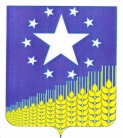 АДМИНИСТРАЦИЯ  СРЕДНЕЧУБУРКСКОГО СЕЛЬСКОГО ПОСЕЛЕНИЯКУЩЕВСКОГО  РАЙОНАРАСПОРЯЖЕНИЕот 13.12.2017 				                                                 	              № 109-рхутор Средние ЧубуркиОб итогах второго этапа конкурса по выбору лучшей музыкальной редакции и текста Гимна Среднечубуркского сельского поселения Кущевского района	В соответствии с постановлением администрации Среднечубуркского сельского поселения Кущевского района от 10.11.2017 года №125 «Об объявлении конкурса на проект лучшей музыкальной редакции и текста Гимна Среднечубуркского сельского поселения Кущевского района», на основании протокола  № 2 заседания комиссии по проведению конкурса по выбору лучшей музыкальной редакции и текста Гимна Среднечубуркского сельского поселения Кущевского района:Признать победителем и призёрам второго этапа конкурса по выбору лучшей музыки Гимна Среднечубуркского сельского поселения Кущевского района:1 место – Цыба Николай Васильевич;2 место – Бабкова Галина Владимировна.МУ «Централизованная бухгалтерия Среднечубуркского сельского поселения» (Н.В.Загребельная) поощрить победителя второго этапа конкурса по выбору лучшей музыкальной редакции и текста Гимна Среднечубуркского сельского поселения Кущевского района, автора музыки Гимна Среднечубуркского сельского поселения - Цыба Николая Васильевича денежной премией в размере 10 000 (десять тысяч) рублей.Вручить  призеру второго места второго этапа конкурса – Бабковой Галине Владимировне памятный диплом (ответственный С.К.Гусев).Контроль за выполнением настоящего распоряжения оставляю за собой.Распоряжение вступает в силу со дня его подписания.Исполняющий обязанностиглавы Среднечубуркского сельского поселенияКущевского района                                                                                     И.Н.Бут